ДРУЖКІВСЬКА МІСЬКА РАДАПРОТОКОЛпленарного  засідання сімнадцятої сесії  VII скликання №18Актова зала міської ради                                                                    30  листопада  2016 рокуВсього депутатів – 36Присутніх  - 29 депутатівВідсутні – 7 депутатів			Кількість запрошених – 150  осіб            У роботі пленарного засідання сімнадцятої сесії VII скликання приймають участь:  депутати обласної ради, заступники міського голови, члени виконавчого комітету, керівники управлінь міської ради, начальники відділів міської ради, керівники підприємств, установ, організацій міста, голови територіальних комітетів мікрорайонів, представники громадських організацій,  засобів масової інформації.           Пленарне засідання сімнадцятої сесії VII  скликання відкриває та проводить  міський голова Гнатенко В.С.           Звучить Гімн України.             Вручення Почесної грамоти Донецької облдержадміністрації , Подяки управління культури і туризму Донецької ОДА Петровиній Н.А., керівнику зразкового хореографічного колективу «Надежда», Почесної грамоти управління у справах сім’ї та молоді  Донецької ОДА Осадчій О.О., головному спеціалісту відділу з питань культури, сім’ї, молоді, спорту та туризму Дружківської міської ради, Подяки управління культури і туризму Донецької ОДА самодіяльній театральній студії «Калейдоскоп» (керівник Романенко І.А.), майстрам міського товариства квіткарів-любителів «Ромашка» (керівник Безродня А. П.), Почесної грамоти виконавчого комітету Дружківської міської ради спортсменам ДЮСШ  Гарбару  А., Волино М.,  Пятаку М., Тесленку Д.,  Нікішину І.           Для  організаційної роботи сесії обирається секретаріат у наступному складі: Коротун С.Я., Шехов І.В., Карнаух С.В.        - лічильна комісія у кількості 3-х чоловік:  Горбаньова Т.В., Сівоплясова І.В., Кашкарьова Н.О.            Затверджується  запропонований порядок денний.         Затверджений регламент роботи пленарного засідання сімнадцятої сесії VII  скликання: доповідачам з основних питань - до 20 хвилин, для відповідей на питання до доповідачів  - до 10 хвилин, головам постійних комісій – до 10 хвилин, виступаючим – до 3 хвилин.  Засідання  сесії  провести протягом  1,5  годин.ПОРЯДОК ДЕННИЙ:До протоколу додаються:-  перелік рішень, прийнятих на пленарному засіданні сімнадцятої сесії Дружківської міської ради  VII скликання;      -  лист присутності депутатів міської ради на пленарному засіданні сімнадцятої сесії  Дружківської  міської  ради  VII скликання;порядок ведення пленарного засідання сімнадцятої сесії Дружківської міської ради  VII скликання ;-    підсумки відкритого поіменного голосування (протокол лічильної комісії)Міський голова                                                                                             В.С.Гнатенко1Про хід виконання Програми "Розвиток освіти міста Дружківка 2012-2016 роки"Доповідає Лазебник С.А., начальник відділу освітиПро хід виконання Програми "Розвиток освіти міста Дружківка 2012-2016 роки"Доповідає Лазебник С.А., начальник відділу освіти2Про затвердження  міської  Програми  основних напрямків розвитку культурим. Дружківка на 2017 – 2021 рокиДоповідає  Пивовар Ю.А., начальник відділу з питань культури, сім’ї, молоді, спорту та туризмуПро затвердження  міської  Програми  основних напрямків розвитку культурим. Дружківка на 2017 – 2021 рокиДоповідає  Пивовар Ю.А., начальник відділу з питань культури, сім’ї, молоді, спорту та туризму3Про  надання  згоди  на  передачу  з  балансу  загальноосвітньої школи I-III ступенів  № 17 Дружківської міської ради Донецької області на  баланс  навчально-виховного  комплексу «Загальноосвітня школа I-II ступенів-дитячий   садок»  № 4  Дружківської  міської  ради   Донецької області  дерев’яних  залишків,   отриманих від демонтажу віконПро  надання  згоди  на  передачу  з  балансу  загальноосвітньої школи I-III ступенів  № 17 Дружківської міської ради Донецької області на  баланс  навчально-виховного  комплексу «Загальноосвітня школа I-II ступенів-дитячий   садок»  № 4  Дружківської  міської  ради   Донецької області  дерев’яних  залишків,   отриманих від демонтажу вікон4Про  надання  згоди  на  передачу  з балансу  загальноосвітньої школи I-III ступенів № 17Дружківської міської ради Донецької області на баланс комунального підприємства«Комсервіс» Дружківської міської ради матеріалів отриманих від демонтажу віконПро  надання  згоди  на  передачу  з балансу  загальноосвітньої школи I-III ступенів № 17Дружківської міської ради Донецької області на баланс комунального підприємства«Комсервіс» Дружківської міської ради матеріалів отриманих від демонтажу вікон5Про надання згоди  на передачу з балансу загальноосвітньої школи І-ІІІ ступенів № 6 Дружківської міської  ради  Донецької області на баланс навчально-виховного  комплексу «Загальноосвітня школа I-II ступенів-дитячий   садок»  № 4  Дружківської  міської  ради   Донецької області   дерев’яних залишків,  отриманих від демонтажу віконПро надання згоди  на передачу з балансу загальноосвітньої школи І-ІІІ ступенів № 6 Дружківської міської  ради  Донецької області на баланс навчально-виховного  комплексу «Загальноосвітня школа I-II ступенів-дитячий   садок»  № 4  Дружківської  міської  ради   Донецької області   дерев’яних залишків,  отриманих від демонтажу вікон6Про запровадження контрактної форми роботи  для керівників закладів культури комунальної   форми власності Дружківської  міської ради Доповідає  Кулик Т.І., голова постійної комісії міської ради з питань освіти, культури, спорту та  молодіПро запровадження контрактної форми роботи  для керівників закладів культури комунальної   форми власності Дружківської  міської ради Доповідає  Кулик Т.І., голова постійної комісії міської ради з питань освіти, культури, спорту та  молоді7Про  нагородження  Почесною грамотою  Дружківської міської ради     Про  нагородження  Почесною грамотою  Дружківської міської ради     8Про затвердження  Статуту   комунального початкового спеціалізованого мистецького навчального закладу школи мистецтв м. Дружківка  у новій редакціїПро затвердження  Статуту   комунального початкового спеціалізованого мистецького навчального закладу школи мистецтв м. Дружківка  у новій редакції9Про зміну власника, назви та затвердження  Статуту  комунального  закладу «Клуб смт. Райське»  Дружківської міської ради у новій  редакціїПро зміну власника, назви та затвердження  Статуту  комунального  закладу «Клуб смт. Райське»  Дружківської міської ради у новій  редакції10Про зміну найменування та затвердження Положення про Східний центр комплексної реабілітації для осіб з інвалідністю Дружківської міської ради у новій редакціїПро зміну найменування та затвердження Положення про Східний центр комплексної реабілітації для осіб з інвалідністю Дружківської міської ради у новій редакції11Про затвердження  Положення   про  Дружківський міський центр фізичного здоров’я населення «Спорт для всіх» Про затвердження  Положення   про  Дружківський міський центр фізичного здоров’я населення «Спорт для всіх» 12Про затвердження Статуту комунального закладу культури «Дружківський історико-художній музей»  у новій редакції Про затвердження Статуту комунального закладу культури «Дружківський історико-художній музей»  у новій редакції 13Про затвердження   Статуту комунального  закладу «Центр первинної медико-санітарної допомоги м. Дружківка» у новій редакціїПро затвердження   Статуту комунального  закладу «Центр первинної медико-санітарної допомоги м. Дружківка» у новій редакції14Про затвердження Статуту комунальної лікувально-профілактичної установи «Дружківська міська лікарня №1» у новій редакціїПро затвердження Статуту комунальної лікувально-профілактичної установи «Дружківська міська лікарня №1» у новій редакції15Про затвердження Статуту комунального лікувального закладу  «Центральна  міська лікарня» у новій редакціїПро затвердження Статуту комунального лікувального закладу  «Центральна  міська лікарня» у новій редакції16Про  внесення змін до рішення  Дружківської міської ради  від 23.12.2015 № 7/3-13Доповідає Григоренко В.Б., голова постійної комісії міської ради з питань депутатської діяльності , законності та правопорядкуПро  внесення змін до рішення  Дружківської міської ради  від 23.12.2015 № 7/3-13Доповідає Григоренко В.Б., голова постійної комісії міської ради з питань депутатської діяльності , законності та правопорядку17Про внесення змін  до рішення міської ради  від 23.12.2015 №7/3-1 « Про міський бюджет на 2016 рік»Про внесення змін  до рішення міської ради  від 23.12.2015 №7/3-1 « Про міський бюджет на 2016 рік»18Про надання  грошової  допомоги  Про надання  грошової  допомоги  19Про надання згоди  комунальному підприємству   «Медіа-центр»  Дружківської міської ради  на списання автомобіля ГАЗ 2410, державний номер 047-32ЕВ Про надання згоди  комунальному підприємству   «Медіа-центр»  Дружківської міської ради  на списання автомобіля ГАЗ 2410, державний номер 047-32ЕВ 20Про надання дозволу комунальному підприємству «Дружківський міський парк культури та відпочинку»  на використання 100% орендної плати за  комунальне майно на потреби підприємства Доповідає Коротун С.Я., заступник голови постійної комісії міської ради з питань планування бюджету та фінансівПро надання дозволу комунальному підприємству «Дружківський міський парк культури та відпочинку»  на використання 100% орендної плати за  комунальне майно на потреби підприємства Доповідає Коротун С.Я., заступник голови постійної комісії міської ради з питань планування бюджету та фінансів21Про затвердження Програми забезпечення розробки (корегування, оновлення) містобудівної документації «Генеральний план з планом зонування території    м. Дружківка» на 2017 рікПро затвердження Програми забезпечення розробки (корегування, оновлення) містобудівної документації «Генеральний план з планом зонування території    м. Дружківка» на 2017 рік22Про надання згоди на передачу з балансу Управління житлового та комунальногогосподарства Дружківської міської ради на баланс комунального підприємства «Комсервіс»  Дружківської міської ради  сміттєвих контейнерних майданчиків під тверді побутові відходиПро надання згоди на передачу з балансу Управління житлового та комунальногогосподарства Дружківської міської ради на баланс комунального підприємства «Комсервіс»  Дружківської міської ради  сміттєвих контейнерних майданчиків під тверді побутові відходи23Про надання згоди на передачу з балансу Управління житлового та комунальногогосподарства Дружківської міської ради на баланс Дружківського комунальногоавтотранспортного підприємства 052805 Дружківської міської ради урн стаціонарнихдвоопорних та сміттєвих баків для збору  твердих побутових відходівПро надання згоди на передачу з балансу Управління житлового та комунальногогосподарства Дружківської міської ради на баланс Дружківського комунальногоавтотранспортного підприємства 052805 Дружківської міської ради урн стаціонарнихдвоопорних та сміттєвих баків для збору  твердих побутових відходів24Про надання дозволу на розроблення проекту землеустрою щодо відведення земельної ділянки у приватну власність шляхом безоплатної передачі для будівництва і обслуговування жилого будинку, господарських будівель і споруд (присадибна ділянка)Про надання дозволу на розроблення проекту землеустрою щодо відведення земельної ділянки у приватну власність шляхом безоплатної передачі для будівництва і обслуговування жилого будинку, господарських будівель і споруд (присадибна ділянка)25Про надання дозволу  на складання технічних документацій із землеустрою щодо  інвентаризації земель житлової та громадської забудови комунальної власності Дружківської міської ради для будівництва і обслуговування жилого будинку, господарських будівель і споруд (присадибна ділянка) Про надання дозволу  на складання технічних документацій із землеустрою щодо  інвентаризації земель житлової та громадської забудови комунальної власності Дружківської міської ради для будівництва і обслуговування жилого будинку, господарських будівель і споруд (присадибна ділянка) 26Про затвердження технічної документації із землеустрою та надання у приватну власність шляхом безоплатної передачі земельних ділянок для будівництва і обслуговування жилого будинку, господарських будівель і споруд (присадибна ділянка) Про затвердження технічної документації із землеустрою та надання у приватну власність шляхом безоплатної передачі земельних ділянок для будівництва і обслуговування жилого будинку, господарських будівель і споруд (присадибна ділянка) 27Про затвердження проектів землеустрою та надання у приватну власність шляхом безоплатної передачі земельних ділянок для будівництва і обслуговування жилого будинку, господарських будівель і споруд (присадибна ділянка) громадянам Про затвердження проектів землеустрою та надання у приватну власність шляхом безоплатної передачі земельних ділянок для будівництва і обслуговування жилого будинку, господарських будівель і споруд (присадибна ділянка) громадянам 28Про узгодження підписання договору  купівлі- продажу підмітальної машиниДоповідає  Мелікбегян А.Н.,  голова постійної комісії міської ради з питань земельних відносин,  житлово-комунального господарства та будівництва     Про узгодження підписання договору  купівлі- продажу підмітальної машиниДоповідає  Мелікбегян А.Н.,  голова постійної комісії міської ради з питань земельних відносин,  житлово-комунального господарства та будівництва     29Різне.  Презентація продукції кампанії СЕА. Доповідає Альохіна Світлана Юхимівна, керівник напрямку сонячної енергетики.Різне.  Презентація продукції кампанії СЕА. Доповідає Альохіна Світлана Юхимівна, керівник напрямку сонячної енергетики.1СЛУХАЛИ:Про хід виконання Програми "Розвиток освіти міста Дружківка 2012-2016 роки"Доповідач:Лазебник С.А., начальник відділу освітиВИРІШИЛИ:Підсумки голосування: за – 30, проти-немає , утрим.-немає.Рішення № 7/17-1 прийнято  (додається).2СЛУХАЛИ:Про затвердження  міської  Програми  основних напрямків розвитку культури м. Дружківка на 2017 – 2021 рокиДоповідач:Доповідає  Пивовар Ю.А., начальник відділу з питань культури, сім’ї, молоді, спорту  та туризмуВИРІШИЛИ:Підсумки голосування: за – 30, проти-немає , утрим.- немаєРішення № 7/17-2  прийнято (додається).3СЛУХАЛИ: Про  надання  згоди  на  передачу  з  балансу  загальноосвітньої школи I-III ступенів  № 17 Дружківської міської ради Донецької області на  баланс  навчально-виховного  комплексу «Загальноосвітня школа I-II ступенів-дитячий   садок»  № 4  Дружківської  міської  ради   Донецької області  дерев’яних  залишків,   отриманих від демонтажу віконДоповідач:   Кулик Т.І., голова постійної комісії міської ради з питань освіти,   культури, спорту та  молодіВИРІШИЛИ:Підсумки голосування: за – 30, проти-немає , утрим.-немає.Рішення № 7/17-3 прийнято  (додається).4СЛУХАЛИ: Про  надання  згоди  на  передачу  з балансу  загальноосвітньої школи I-III ступенів № 17 Дружківської міської ради Донецької області на баланс комунального підприємства «Комсервіс» Дружківської міської ради матеріалів отриманих від демонтажу віконДоповідач:   Кулик Т.І., голова постійної комісії міської ради з питань освіти,   культури, спорту та  молодіВИРІШИЛИ:Підсумки голосування: за – 30, проти-немає , утрим.- немає, Рішення № 7/17 -4 прийнято  (додається).5СЛУХАЛИ: Про надання згоди  на передачу з балансу загальноосвітньої школи І-ІІІ ступенів № 6 Дружківської міської  ради  Донецької області на баланс навчально-виховного  комплексу «Загальноосвітня школа I-II ступенів-дитячий   садок»  № 4  Дружківської  міської  ради   Донецької області   дерев’яних залишків,  отриманих від демонтажу віконДоповідач:   Кулик Т.І., голова постійної комісії міської ради з питань освіти,   культури, спорту та  молодіВИСТУПИЛИ:Кулик Т.І. заявила про відмову від голосування у зв’язку з можливим конфліктом інтересівВИРІШИЛИ:Підсумки голосування: за – 29, проти-немає , утрим.- немає.Не голосували: 1Рішення № 7/17 - 5 прийнято  (додається).6СЛУХАЛИ: Про запровадження контрактної форми роботи  для керівників закладів культури комунальної   форми власності Дружківської  міської ради Доповідач:   Кулик Т.І., голова постійної комісії міської ради з питань освіти,культури, спорту та  молодіВИРІШИЛИ:Підсумки голосування: за – 30, проти-немає , утрим.- немає.Рішення № 7/17- 6 прийнято  (додається).7СЛУХАЛИ: Про  нагородження  Почесною грамотою  Дружківської міської ради     Доповідач:Григоренко В.Б., голова постійної комісії міської ради з питаньдепутатської  діяльності , законності та правопорядкуВИРІШИЛИ:Підсумки голосування: за – 30, проти-немає , утрим.- немаєРішення № 7/17-7 прийнято  (додається).8СЛУХАЛИ: Про затвердження  Статуту   комунального початкового спеціалізованого мистецького навчального закладу школи мистецтв м. Дружківка  у новій редакціїДоповідач:Григоренко В.Б., голова постійної комісії міської ради з питаньдепутатської  діяльності , законності та правопорядкуВИРІШИЛИ:Підсумки голосування: за – 30, проти-немає , утрим.-немає.Рішення № 7/17- 8 прийнято  (додається).9СЛУХАЛИ: Про зміну власника, назви та затвердження  Статуту  комунального  закладу «Клуб смт. Райське»  Дружківської міської ради у новій  редакціїДоповідач:Григоренко В.Б., голова постійної комісії міської ради з питаньдепутатської  діяльності , законності та правопорядкуВИРІШИЛИ:Підсумки голосування : за – 30, проти-немає , утрим.-немає.  Рішення № 7/17- 9 прийнято  (додається).10СЛУХАЛИ: Про зміну найменування та затвердження Положення про Східний центр комплексної реабілітації для осіб з інвалідністю Дружківської міської ради у новій редакціїДоповідач:Григоренко В.Б., голова постійної комісії міської ради з питаньдепутатської  діяльності , законності та правопорядкуВИРІШИЛИ:Підсумки голосування: за – 30, проти-немає , утрим.-немає.Рішення № 7/17-10 прийнято  (додається).11СЛУХАЛИ: Про затвердження  Положення   про  Дружківський міський центр фізичного здоров’я населення «Спорт для всіх»Доповідач:Григоренко В.Б., голова постійної комісії міської ради з питаньдепутатської  діяльності , законності та правопорядкуВИРІШИЛИ:Підсумки голосування: за – 30, проти-немає , утрим.-немає.Рішення № 7/17-11 прийнято  (додається).12СЛУХАЛИ: Про затвердження Статуту комунального закладу культури «Дружківський історико-художній музей»  у новій редакціїДоповідач:Григоренко В.Б., голова постійної комісії міської ради з питаньдепутатської  діяльності , законності та правопорядкуВИРІШИЛИ:Підсумки голосування: за – 30, проти-немає , утрим.-немає.Рішення № 7/17-12 прийнято  (додається).13СЛУХАЛИ: Про затвердження   Статуту комунального  закладу «Центр первинної медико-санітарної допомоги м. Дружківка» у новій редакціїДоповідач:Григоренко В.Б., голова постійної комісії міської ради з питаньдепутатської  діяльності , законності та правопорядкуВИРІШИЛИ:Підсумки голосування: за – 30, проти-немає , утрим.- немає.Рішення № 7/17-13 прийнято  (додається).14СЛУХАЛИ: Про затвердження Статуту комунальної лікувально-профілактичної установи «Дружківська міська лікарня №1» у новій редакціїДоповідач:Григоренко В.Б., голова постійної комісії міської ради з питаньдепутатської  діяльності , законності та правопорядкуВИСТУПИЛИ:Гнатенко В.С., міський голова :  наказом Міністерства охорони здоров’я України від 17.10.2016 №1077  з метою забезпеченняефективної співпраці вищих навчальних закладів України з закладамиохорони здоров’я  Дружківські міській лікарні №1 та Центральнійміській лікарні  надано статус «клінічних». Пропоную внести зміни допроектів рішень про затвердження статутів цих лікарень та прийнятиїх з урахуванням  даного наказу.Бандура М.Ю. заявив про відмову від голосування у зв’язку з можливим конфліктом інтересів ВИРІШИЛИ:Підсумки голосування: за – 29, проти-немає , утрим.-немає, Не голосували: 1Рішення «Про зміну назви та затвердження Статуту комунальної лікувально-профілактичної установи «Дружківська міська клінічна лікарня №1» у новій редакції»  № 7/17- 14  прийнято  (додається).15СЛУХАЛИ: Про затвердження Статуту комунального лікувального закладу  «Центральна  міська лікарня» у новій редакціїДоповідач:Григоренко В.Б., голова постійної комісії міської ради з питаньдепутатської  діяльності , законності та правопорядкуВИРІШИЛИ:Підсумки голосування: за – 30, проти-немає , утрим.-немає, Рішення «Про зміну назви та затвердження Статуту комунального лікувального закладу «Центральна міська клінічна лікарня м.Дружківка» у новій редакції»  № 7/17-15  прийнято  (додається).16СЛУХАЛИ: Про  внесення змін до рішення  Дружківської міської ради  від 23.12.2015 № 7/3-13Доповідач:Григоренко В.Б., голова постійної комісії міської ради з питаньдепутатської  діяльності , законності та правопорядкуВИСТУПИЛИ:Бандура М.Ю. заявив про відмову від голосування у зв’язку з можливим конфліктом інтересівВИРІШИЛИ:Підсумки голосування: за – 29,  проти-немає , утрим.-немає.Не голосували: 1Рішення № 7/17-16 прийнято  (додається). 17СЛУХАЛИ: Про внесення змін  до рішення міської ради  від 23.12.2015 №7/3-1 « Про міський бюджет на 2016 рік»Доповідач:Коротун С.Я., заступник голови постійної комісії міської ради з питань планування бюджету та фінансівВИСТУПИЛИ:Бандура М.Ю. заявив про відмову від голосування у зв’язку з можливим конфліктом інтересівВИРІШИЛИ:Підсумки голосування: за – 24, проти-4 , утрим.- 1.Не голосували: 1Рішення № 7/17- 17 прийнято  (додається).18СЛУХАЛИ: Про надання  грошової  допомоги  Доповідач:Коротун С.Я., заступник голови постійної комісії міської ради з питань планування бюджету та фінансівВИРІШИЛИ:Підсумки голосування: за – 30, проти-немає , утрим.-немає.Рішення № 7/17-18 прийнято  (додається).19СЛУХАЛИ: Про надання згоди  комунальному підприємству   «Медіа-центр»  Дружківської міської ради  на списання автомобіля ГАЗ 2410, державний номер 047-32ЕВДоповідач:Коротун С.Я., заступник голови постійної комісії міської ради з питань планування бюджету та фінансівВИРІШИЛИ:Підсумки голосування: за – 30, проти-немає , утрим.- немає.Рішення № 7/17- 19 прийнято  (додається).20СЛУХАЛИ: Про надання дозволу комунальному підприємству «Дружківський міський парк культури та відпочинку»  на використання 100% орендної плати за  комунальне майно на потреби підприємства Доповідач:Коротун С.Я., заступник голови постійної комісії міської ради з питань планування бюджету та фінансівВИРІШИЛИ:Підсумки голосування: за – 30, проти-немає , утрим.-немає.Рішення № 7/17- 20 прийнято  (додається).21СЛУХАЛИ: Про затвердження Програми забезпечення розробки (корегування, оновлення) містобудівної документації «Генеральний план з планом зонування території    м. Дружківка» на 2017 рікДоповідач:Мелікбегян А.Н., голова постійної комісії міської ради з питаньземельних відносин,  житлово-комунального господарства табудівництва   ВИРІШИЛИ:Підсумки голосування: за – 30, проти-немає , утрим.-немає.Рішення № 7/17-21 прийнято  (додається).22СЛУХАЛИ: Про надання згоди на передачу з балансу Управління житлового та комунального господарства Дружківської міської ради на баланс комунального підприємства «Комсервіс»  Дружківської міської ради  сміттєвих контейнерних майданчиків під тверді побутові відходиДоповідач:Мелікбегян А.Н., голова постійної комісії міської ради з питаньземельних відносин,  житлово-комунального господарства табудівництва   ВИСТУПИЛИ:Руденко С.М. заявив про відмову від голосування у зв’язку з можливим конфліктом інтересівВИРІШИЛИ:Підсумки голосування: за – 29, проти-немає , утрим.-немає.Не голосували: 1Рішення № 7/17-22 прийнято  (додається).23СЛУХАЛИ: Про надання згоди на передачу з балансу Управління житлового та комунального господарства Дружківської міської ради на баланс Дружківського комунального автотранспортного підприємства 052805 Дружківської міської ради урн стаціонарних двоопорних та сміттєвих баків для збору  твердих побутових відходівДоповідач:Мелікбегян А.Н., голова постійної комісії міської ради з питаньземельних відносин,  житлово-комунального господарства табудівництва   ВИСТУПИЛИ:Руденко С.М. заявив про відмову від голосування у зв’язку з можливим конфліктом інтересівВИРІШИЛИ:Підсумки голосування: за – 29, проти-немає , утрим.-немає.Не голосували: 1Рішення № 7/17- 23 прийнято  (додається)24СЛУХАЛИ: Про надання дозволу на розроблення проекту землеустрою щодо відведення земельної ділянки у приватну власність шляхом безоплатної передачі для будівництва і обслуговування жилого будинку, господарських будівель і споруд (присадибна ділянка)Доповідач:Мелікбегян А.Н., голова постійної комісії міської ради з питаньземельних відносин,  житлово-комунального господарства табудівництва ВИРІШИЛИ:Підсумки голосування: за – 30, проти-немає , утрим.-немає.Рішення № 7/17- 24 прийнято  (додається)25СЛУХАЛИ: Про надання дозволу  на складання технічних документацій із землеустрою щодо  інвентаризації земель житлової та громадської забудови комунальної власності Дружківської міської ради для будівництва і обслуговування жилого будинку, господарських будівель і споруд (присадибна ділянка)Доповідач:Мелікбегян А.Н., голова постійної комісії міської ради з питаньземельних відносин,  житлово-комунального господарства табудівництва   ВИРІШИЛИ:Підсумки голосування: за – 30, проти-немає , утрим.-немає.Рішення № 7/17-25 прийнято  (додається).26СЛУХАЛИ: Про затвердження технічної документації із землеустрою та надання у приватну власність шляхом безоплатної передачі земельних ділянок для будівництва і обслуговування жилого будинку, господарських будівель і споруд (присадибна ділянка)Доповідач:Мелікбегян А.Н., голова постійної комісії міської ради з питаньземельних відносин,  житлово-комунального господарства табудівництва   ВИРІШИЛИ:Підсумки голосування: за – 30, проти-немає , утрим.-немає.Рішення № 7/17-26 прийнято  (додається).27СЛУХАЛИ: Про затвердження проектів землеустрою та надання у приватну власність шляхом безоплатної передачі земельних ділянок для будівництва і обслуговування жилого будинку, господарських будівель і споруд (присадибна ділянка) громадянамДоповідач:Мелікбегян А.Н., голова постійної комісії міської ради з питаньземельних відносин,  житлово-комунального господарства табудівництва   ВИРІШИЛИ:Підсумки голосування: за – 30, проти-немає , утрим.-немає.Рішення № 7/17- 27 прийнято  (додається).28СЛУХАЛИ: Про узгодження підписання договору купівлі- продажу підмітальної машиниДоповідач:Гнатенко В.С., міський  голова: від комунального підприємства  «Спектр» Дружківської міської ради  надійшло звернення щодо  узгодження договору купівлі  підмітальної машини, з метою забезпечення комунально – побутових потреб територіальної громади міста Дружківка  пропоную включити до порядку денного сімнадцятої  сесії дане питання та прийняти таке рішення.ВИСТУПИЛИ:Шехов І.В. заявив про відмову від голосування у зв’язку з можливим конфліктом інтересівВИРІШИЛИ:Підсумки голосування: за – 29, проти-немає , утрим.-немає.Не голосували: 1Рішення № 7/17- 28 прийнято  (додається).29СЛУХАЛИ: Різне.  Презентація продукції кампанії СЕА.    Доповідач:Альохіна Світлана Юхимівна, керівник напрямку сонячної енергетики.ВИРІШИЛИ:Прийняти інформацію до відома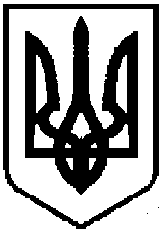 